Maths
Mon-FriShould be done in orderDaily counting from any number forwards and backwards.         Counting in 2’s, 5’s and 10’s  Practising writing numbers 1-20 in wordsDaily counting from any number forwards and backwards.         Counting in 2’s, 5’s and 10’s  Practising writing numbers 1-20 in wordsDaily counting from any number forwards and backwards.         Counting in 2’s, 5’s and 10’s  Practising writing numbers 1-20 in wordsDaily counting from any number forwards and backwards.         Counting in 2’s, 5’s and 10’s  Practising writing numbers 1-20 in wordsDaily counting from any number forwards and backwards.         Counting in 2’s, 5’s and 10’s  Practising writing numbers 1-20 in wordsMaths
Mon-FriShould be done in orderMondayPart-whole relationships number bondshttps://wrm-13b48.kxcdn.com/wp-content/uploads/2020/05/Y1-Lesson-1-Find-and-make-number-bonds-2019.pdfTuesdayFact families - linking addition and subtractionhttps://wrm-13b48.kxcdn.com/wp-content/uploads/2020/05/Y1-Lesson-2-Related-facts-2019.pdfWednesdayAdd together and find a parthttps://wrm-13b48.kxcdn.com/wp-content/uploads/2020/05/Y1-Lesson-3-Find-a-part-2019.pdfThursday Add more and count on within 20 onhttps://wrm-13b48.kxcdn.com/wp-content/uploads/2020/05/Y1-Lesson-4-Add-by-counting-on-2019.pdfFridayProblem Solving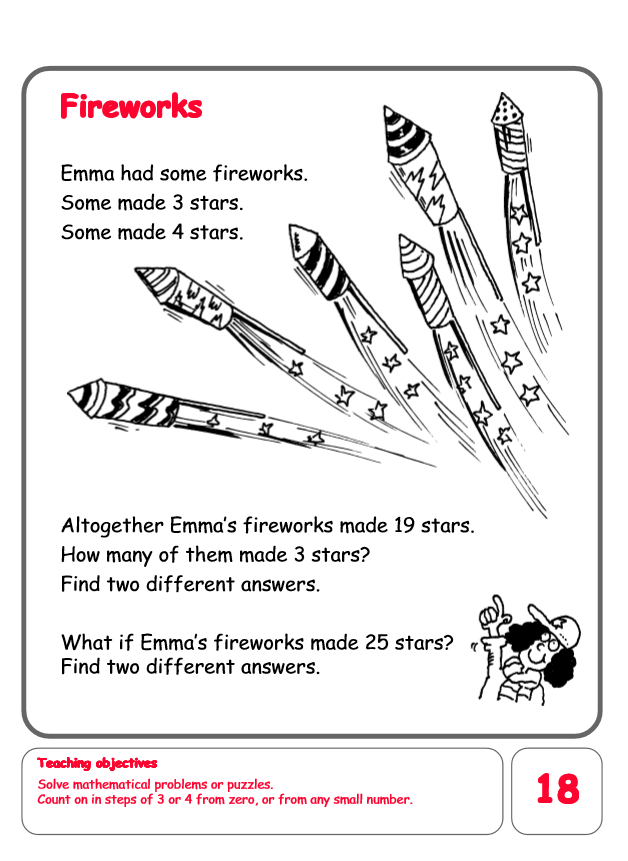 English
Mon-Fri
Choose one-a-day.
Daily Reading, Phonics ( Practise Phase 3 and  Phase5 sounds) and spelling practice ( Spellings- Common exception words and the days of the week )Daily Reading, Phonics ( Practise Phase 3 and  Phase5 sounds) and spelling practice ( Spellings- Common exception words and the days of the week )Daily Reading, Phonics ( Practise Phase 3 and  Phase5 sounds) and spelling practice ( Spellings- Common exception words and the days of the week )Daily Reading, Phonics ( Practise Phase 3 and  Phase5 sounds) and spelling practice ( Spellings- Common exception words and the days of the week )Daily Reading, Phonics ( Practise Phase 3 and  Phase5 sounds) and spelling practice ( Spellings- Common exception words and the days of the week )English
Mon-Fri
Choose one-a-day.
Write your own version of Jack and the Beanstalk changing the objects Jack takes from the giant’s castle. For example a magic lamp or a duck who lays golden eggs. Grammar, Punctuation  and SpellingComparing and correcting suffixes.Click on link below for activity. ComprehensionSunflower Plant Life Cycle https://content.twinkl.co.uk/resource/be/a2/t-l-51705-sunflower-plant-life-cycle-differentiated-reading-comprehension-activity_ver_2.pdf?__token__=exp=1588346569~acl=%2Fresource%2Fbe%2Fa2%2Ft-l-51705-sunflower-plant-life-cycle-differentiated-reading-comprehension-activity_ver_2.pdf%2A~hmac=63a315fe457103e2e25a7d64b28b6be3ff0ef56d70d0caa87a8ed47ba111ef0aPlease read through the text and answer the questions.Thursday and FridayRye WritersRye-Writers is best done on consecutive days.  You can also choose when to do the 2 sessions could be on the same day, just do 2 curriculum subjects on the other day.Will be uploaded on to Clownfish web page soon.Thursday and FridayRye WritersRye-Writers is best done on consecutive days.  You can also choose when to do the 2 sessions could be on the same day, just do 2 curriculum subjects on the other day.Will be uploaded on to Clownfish web page soon.Curriculum
Choose one-a-day.ScienceTo learn about the life cycle of a flowering plant.Power point.Activity: To draw the life cycle of a flowering plant.Activity: To go on a flower hunt.https://content.twinkl.co.uk/resource/3c/44/t-t-1103-plants-and-flowers-hunt-sheet-_ver_5.pdf?__token__=exp=1588763022~acl=%2Fresource%2F3c%2F44%2Ft-t-1103-plants-and-flowers-hunt-sheet-_ver_5.pdf%2A~hmac=7ea19cce1457070ceee5fa472064a25ff235cf8b2e60a0e14ff092888f848bd5Geography / HistoryTo draw a simple map of Rye and construct a simple key for it.ICTPurple Mash – Coding Princess and the Frog. Make your own fairy-tale with the princess and the frog.PSHEPurple Mash – My FriendDescribe the personality and appearance of one of your friends. ArtMake a model insect. 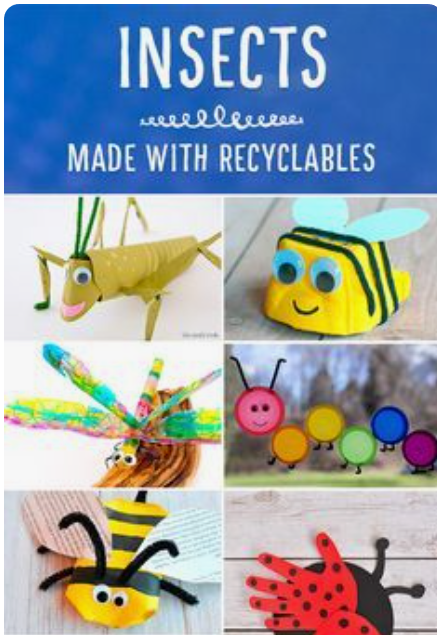 STEMCollect natural materials to make a picture.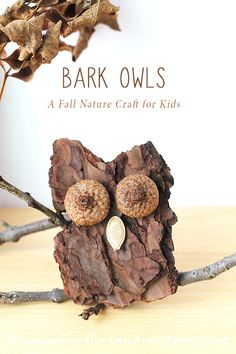 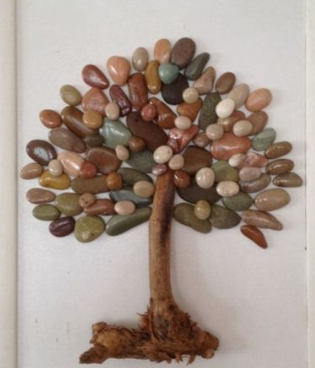 Tree rubbingsTake some paper and crayons and look at the different types of bark rubbings. 